                                                                                       California State Polytechnic University, Pomona                                                                              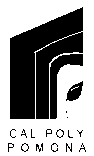 College of Engineering Lab Safety Sheet      Lab Safety Precautions and Safe Operating Procedures (Revised 05/19/2013)Page: (insert here)of  (insert here)Title of Class, Student Team, Senior Project, or Research Project: (insert here)Prepared by: Course Coordinator   Advisor  Research PI      Name: (insert here)Date Prepared: (insert here)                                                                  Approved By (Dept. Chair): (insert here)Description of Job/TaskPotential Safety/Health HazardPreventive Safe Work Conditions,  Mandatory Safe Work Practices and/or Personal Protective Equipment(insert here)(insert here)(insert here)